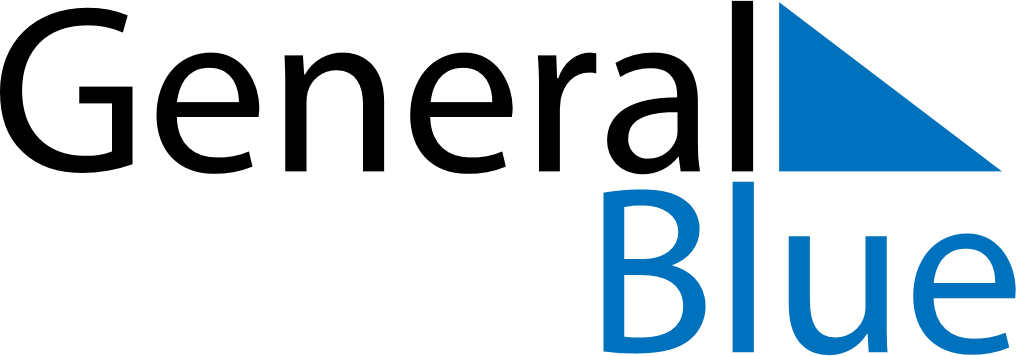 January 2026January 2026January 2026January 2026RomaniaRomaniaRomaniaMondayTuesdayWednesdayThursdayFridaySaturdaySaturdaySunday12334New Year’s Day5678910101112131415161717181920212223242425Unification DayUnification Day26272829303131